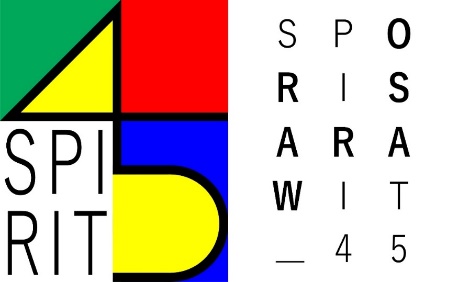 SPIRIT 47: the Asian Contextual RetrospectiveSSFS6 Workshop on Architecture and Urbanism(As of March 13th 2019)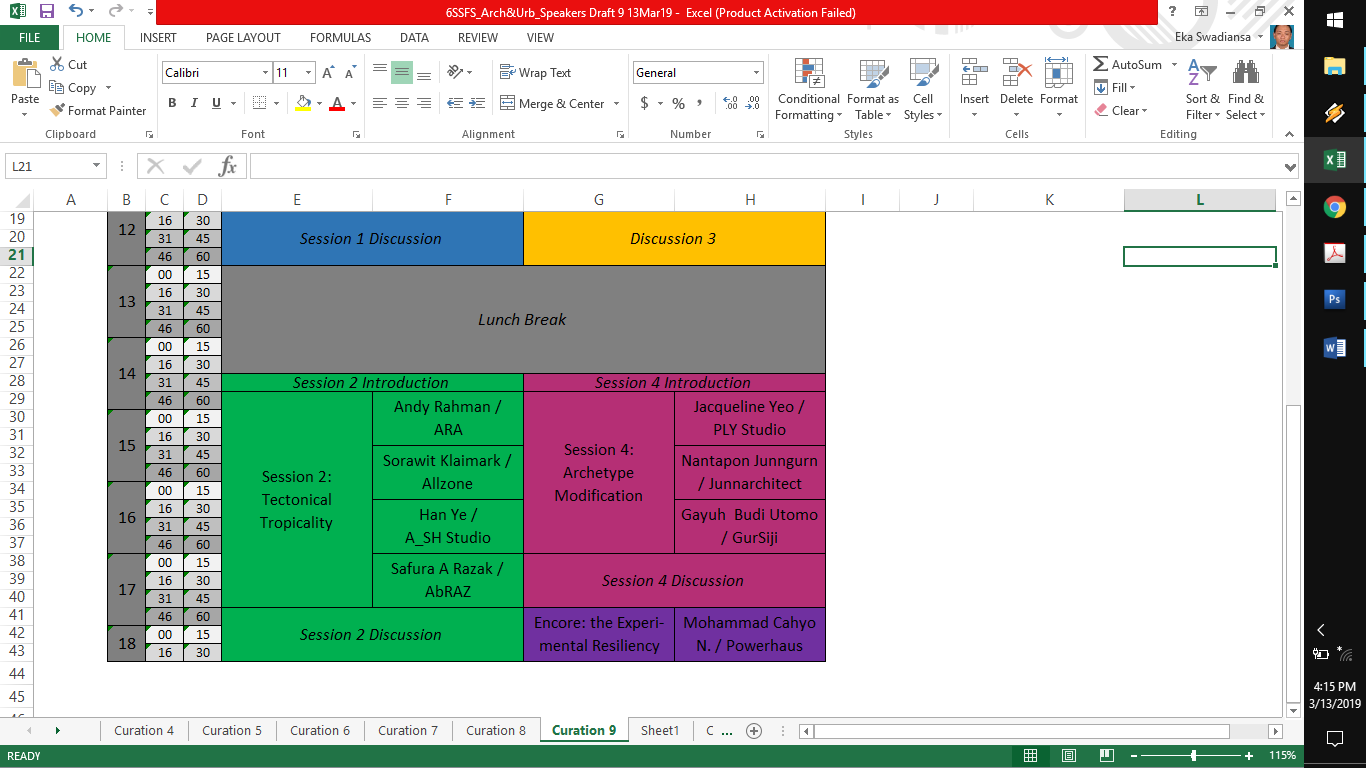 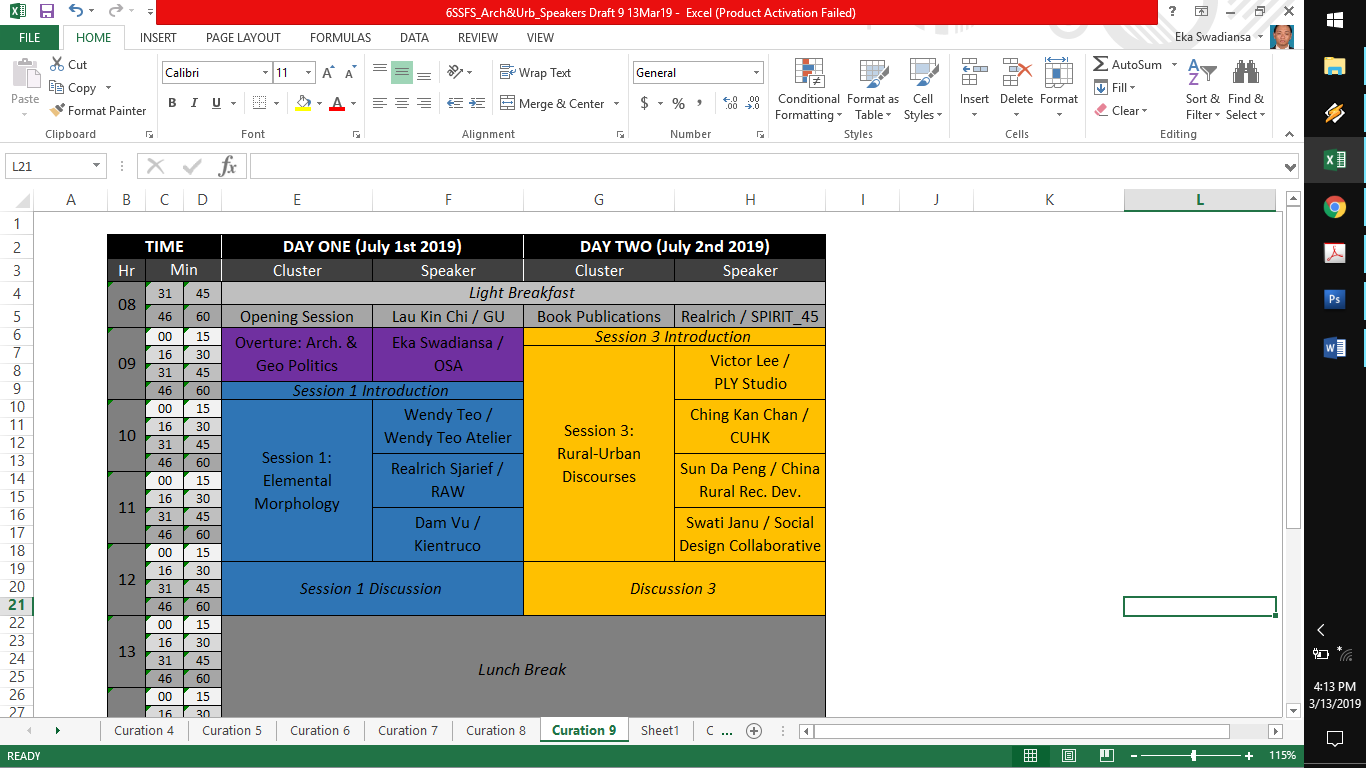 